ULUDAĞ ÜNİVERİSTESİ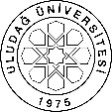 					   SOSYAL BİLİMLER ENSTİTÜSÜ2017-2018 EĞİTİM-ÖĞRETİM YILI GÜZ BÜTÜNLEME SINAV PROGRAMI ÇİZELGESİProgram	: x Yüksek Lisans                              Anabilim Dalı / Bilim Dalı	:  Sosyoloji/Sosyoloji		Anabilim Dalı Başkanı								Enstitü Müdürü	(Unvan, Ad Soyad, Tarih, İmza)							(Unvan, Ad Soyad, Tarih, İmza) Dersin KoduDersin KoduDersin AdıDersinDersinDersinDersinDersinÖğretim ÜyesiAdı SoyadıSınav TarihiSınav SaatiSınavın YeriDersin KoduDersin KoduDersin AdıTürüTULAKTSSOS5101Batı Politika Klasikleri Üzerine Sosyolojik Perspektifler                 Z3Doç. Dr. Bengül Güngörmez08.01.201810:00E-216-Yıldırım UysalSOS5103Bilimde Yöntem TartışmalarıZ3Prof. Dr. Hüsamettin Arslan10.01.201817:00E-216-M.Evren DinçerSOS5105Kentleşme ve GöçS2Doç. Dr. Rıza Sam11.01.201810:00E-216-Mustafa DemirtaşSOS5109Yorum TeorisiS2Doç. Dr. İbrahim Keskin09.01.201810:00E-216-Hasan YeniçırakSOS5111Demokrasi TartışmalarıS2Doç. Dr. Bengül Güngörmez12.01.201810:00E-216-Ozan AşıkSOS5107Tarihsel SosyolojiS2Doç. Dr. İbrahim Keskin10.01.201810:00E-216-Mihriban ŞensesMLY6169Araştırma Teknikleri ve Yayın EtiğiZ3Prof. Dr. Hüsamettin Arslan11.01.201815.30E-216-M.Berkay Aydın